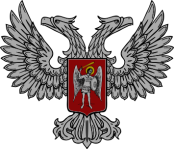 АДМИНИСТРАЦИЯ ГОРОДА ГОРЛОВКАРАСПОРЯЖЕНИЕглавы администрации18 мая   2022 г.		№  278-рО переименовании и утверждении УставаУЧРЕЖДЕНИЯ КУЛЬТУРЫ МУЗЕЙ МИНИАТЮРНОЙ КНИГИИМЕНИ В.А. РАЗУМОВАС целью приведения уставных документов УЧРЕЖДЕНИЯ КУЛЬТУРЫ МУЗЕЙ МИНИАТЮРНОЙ КНИГИ ИМЕНИ В.А. РАЗУМОВА в соответствие с организационно – правовой формой, предусмотренной Гражданским кодексом Донецкой Народной Республики, руководствуясь Распоряжением Правительства Донецкой Народной Республики от 25 декабря 2020 г. № 335 «О некоторых вопросах деятельности юридических лиц», статьей 56 Гражданского кодекса Донецкой Народной Республики, подпунктом 2.4.9 пункта 2.4. раздела 2, подпунктом 3.6.1. пункта 3.6. раздела 3, пунктом 4.1. раздела 4 Положения об администрации города Горловка, утвержденного распоряжением главы администрации от 13 февраля 2015 г. № 1-р (с изменениями от 24 марта 2020 г. № 291-р)1. Переименовать УЧРЕЖДЕНИЕ КУЛЬТУРЫ МУЗЕЙ МИНИАТЮРНОЙ КНИГИ ИМЕНИ В.А. РАЗУМОВА (идентификационный код юридического лица 51009268) в МУНИЦИПАЛЬНОЕ БЮДЖЕТНОЕ УЧРЕЖДЕНИЕ «МУЗЕЙ МИНИАТЮРНОЙ КНИГИ ИМЕНИ
В.А. РАЗУМОВА».2. Утвердить Устав МУНИЦИПАЛЬНОГО БЮДЖЕТНОГО УЧРЕЖДЕНИЯ «МУЗЕЙ МИНИАТЮРНОЙ КНИГИ ИМЕНИ
В.А. РАЗУМОВА» (прилагается).3. Директору МУНИЦИПАЛЬНОГО БЮДЖЕТНОГО УЧРЕЖДЕНИЯ «МУЗЕЙ МИНИАТЮРНОЙ КНИГИ ИМЕНИ В.А. РАЗУМОВА» Бурцевой А.А. обеспечить государственную регистрацию Устава в Департаменте государственной регистрации Министерства доходов и сборов Донецкой Народной Республики.4. Считать утратившими силу с даты регистрации Устава МУНИЦИПАЛЬНОГО БЮДЖЕТНОГО УЧРЕЖДЕНИЯ «МУЗЕЙ МИНИАТЮРНОЙ КНИГИ ИМЕНИ В.А. РАЗУМОВА»:пункт 2 распоряжения главы администрации города Горловка
от 06 апреля 2015 г. № 78-р «О создании коммунальных учреждений культуры» в части, касающейся УЧРЕЖДЕНИЯ КУЛЬТУРЫ МУЗЕЙ МИНИАТЮРНОЙ КНИГИ ИМЕНИ В.А. РАЗУМОВА;распоряжение главы администрации города Горловка от 31 января 2020 г. № 81-р «О внесении изменений в Положение об УЧРЕЖДЕНИИ КУЛЬТУРЫ МУЗЕЙ МИНИАТЮРНОЙ КНИГИ ИМЕНИ В.А. РАЗУМОВА».5. Настоящее Распоряжение вступает в силу с даты его подписания.6. Настоящее Распоряжение подлежит опубликованию на официальном сайте администрации города Горловка.Глава администрациигорода Горловка								И.С. Приходько